          《在线课堂》学习单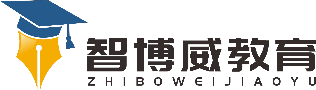 班级：        姓名：单元6年级数学上册第1单元课题小数乘分数策略温故知新复习题：×15　　　21××　　　×自主攀登一.松鼠的尾巴长度约占身体长度的。松鼠欢欢的身体长2.1 dm，松鼠乐乐的身体长2.4 dm。松鼠欢欢的尾巴有多长？二．计算4．5×  =2．4× =   稳中有升三，计算0.98×＋×。说句心里话